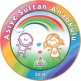 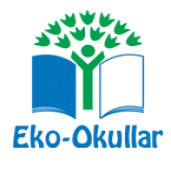 2021-2022 EĞİTİM ÖĞRETİM YILIASİYE SULTAN ANAOKULU EKO-OKULLAR PROGRAMI “ÇÖP VE ATIK” KONUSU YILLIK EYLEM PLANIASİYE SULTAN ANAOKULU EKO-OKULLAR PROGRAMI 2021-2022  EĞİTİM ÖĞRETİM YILI GÖREV TABLOSUAYLAREYLEM VE ETKİNLİKLERUYGULAMAEKİM*Tüm Okulun “Çöp ve Atık” Konusu ile İlgili Bilgilendirilmesi-Öğretmenler toplantısı düzenlenerek tüm öğretmenlerin çalışılacak konu ile ilgili bilgilendirilmesi-Personel toplantısında tüm okul personelinin bilgilendirilmesi-Veli bilgilendirme toplantısında velilerin Eko-Okul Projesi ve “Çöp ve Atık”Konusu ile ilgili bilgilendirilmesi-Okul web sayfasında Eko-Okul hakkında bilgilendirme yazısının paylaşılmasıKoordinatör Öğretmen Okul Web Site SorumlusuEKİM*Eko-Okul Komitesinin ve Timinin oluşturulması-Komite oluşturulması: Okul Müdürü, Müdür Yardımcısı, Koordinatör Öğretmen, Altı  Sınıf Öğretmeni-Eko-Tim için her sınıftan öğrenci seçilmesiKoordinatör ÖğretmenEKİM*Eko-Okullar Panosunun Hazırlanması-Panonun yer tespitinin yapılması-Panonun “Çöp ve Atık, Geri Dönüşüm” konusuna uygun bir şekilde hazırlanmasıKoordinatör Öğretmen Eko-KomiteEko-TimEKİM*Eko-Okul Eylem Planın Hazırlanması ve Planın Eko-Okul UlusalKoordinatörlüğüne Gönderilmesi-Plan Komite tarafından öğrencilerin yaş gruplarına uygun olacak şekilde hazırlanır.-Okulun uygun alanlarına Eylem Planı asılır.Koordinatör Öğretmen Eko-KomiteEKİM*Okul Web SayfasındaEko-Okul Bölümünün OluşturulmasıKoordinatör Öğretmen Okul Web Site SorumlusuEKİM*Eko-Okul “Çöp-Atık Sloganı” Belirlenmesi-Veliler, öğrenciler ve öğretmenlerin katılımı ile sloganlar belirlenir.Çalışma konusuna en uygun olan 3 slogan seçilerek oylamaya sunulur. Seçilen slogan Eko-Okul panosunda sergilenir ve okul web sayfasında duyurulur.-Slogan pankartlara yazılır ve pankartlar sınıflarda sanat etkinliği kapsamında öğrencilerin yaratıcılıkları ile şekillendirilir.Hazırlanan Slogan Pankartları Okul içi ve dışında uygun yerlere asılır.Koordinatör Öğretmen Eko-KomiteOkul Web Site Sorumlusu Tüm OkulEKİM* 4 ve 5 Yaş Gruplarında Eko-Okul Bilinçlendirme Etkinliği Uygulanması-“Çöp-Atık nedir? Kavram haritası yapımı” Etkinlikleri sınıf öğretmenleritarafından uygulanır. Çöp ve Atık ne demektir? Atık çeşitleri nelerdir? Çevreyeatılmış Çöp ve Atıkların ne gibi tehditleri vardır? Sorularının cevapları çocuklar ve öğretmenler tarafından tartışılır ve resimlendirilir. Ortaya çıkan resimli Kavram Haritaları sınıf panosuna  asılarak sergilenir.Eko-Komite ÖğretmenlerEKİM*Eko-tim ile Kontrol Listesi kullanılarak Çevresel İnceleme yapılır.-Eko-Tim ve Eko-Komite tarafından Okulun Çöp Haritası çıkartılır. Çöp Haritasıbilinçlendirme açısından sınıflara, öğretmenler odasına, ofislere ve Eko-Okulpanosuna asılır.Eko-Komite Eko-TimEKİM*Çöp Haritasına Uygun Olarak, Okulun Gerekli Yerlerine Tema Kağıt Toplama Kutusu ve Atık Pil Toplama Kutusu Yerleştirilmesi-Kağıt toplama ve pil toplama kutuların amacı ve kullanımı hakkında öğrencilerbilgilendirilir ve geri dönüşüm kutuları tasarlanarak sınıflarda kullanıma hazır hale getirilir. Koordinatör Öğretmen Eko-KomiteEko-TimEKİM*4 Ekim Hayvanları Koruma Haftası ile İlgili Çalışma yapılması-Tüm sınıflar Mama Paketleme etkinliği uygular. Paketlenen mamalar öğrenciler ile eve gönderilir. Öğrenciler aileleri ile paketlenen mamaları kullanarak birlikte barınak hayvanlarını veya sokak hayvanlarını beslerler.-Bu çalışmalar gerçekleşirken çekilen fotoğraflar bilinçlendirme yaratması amaçlıokul web sayfasında paylaşılır.Eko-Komite Tüm Okul-Fotoğraflar Eko-okul panosunda sergilenir.*Eko-tim ve Eko-Komite tarafında Eko-Kitaplık oluşturulması-Kitaplığa Aile Katılımı Etkinliği kapsamında aileler de katkı sağlar. Eko-okulkomitesi ile birlikte ansiklopediler, dergiler ve resimli hikaye kitapları eklenerekkütüphane genişletilir.Eko-Komite Eko-Tim Tüm Okul*Eko-Kütüphaneden bir kitap seçilerek sınıflar tarafından sıra ile okunur.Eko-Komite Sınıf Öğretmenleri*Eko-İlke belirlenmesi-Tüm okulun katılımı il eko-ilke belirlenir.-Ek-okul panosuna eko-ilke ve eko konuları belirten resimler ve yazılar asılır.Koordinatör Öğretmen Tüm Okul*Çevresel İnceleme Yapılması-Lavabolarda, tuvaletlerde ve bahçede su kullanımı konusunda bilgilendirme yapılması-‘’Su Konusunda Ne Kadar Tasarruflusun’’ anketinin öğrenci velilerine uygulanması.Koordinatör Öğretmen Eko-KomiteTüm OkulOkul Web Site Sorumlusu*Aylık en temiz ve düzenli sınıf seçiminin başlatılması-Komite sınıf kontrol listesi hazırlar.-Kontrol listesini kullanarak Eko-Tim Öğrencileri en temiz ve en düzenli sınıf seçimini yaparlar. Birinci olan sınıf bir ortak karar verilen belirteç ileödüllendirilir.Eko-Komite Eko-TimKASIM*Çevre kirliliği yaratan nedenler ve alınması gereken tedbirler konusunda hazırlanan dökümanların panoda sergilenmesiKoordinatör ÖğretmenTüm OkulKASIM*”Geri Dönüşüm” bilinçlendirme etkinliklerinin sınıflarda uygulanması-Geri Dönüşüm Nedir? Neler Geri Dönüştürülebilir? Geri Dönüşüm Süreçleri Nelerdir? Gibi sorular 4 ve 5 yaş gruplarında yaş farklılıklarına uygun bir şekilde Beraber Zaman konusu olarak işlenir.-Her maddenin çöp olmadığı bilincinin oluşturulması-Okulun uygun alanlarına atık pil, atık plastik, atık cam ve atık kağıt kutularının konulması-Öğrencilere ev ortamında biriktirdikleri atıkları uygun geri dönüşüm kutularına atmalarının öneminin anlatılması-4 yaş gruplarında Sürdürülebilirlik ve Çevre Okur Yazarlığı terimlerinin anlamları üzerine tartışılır.-Geri Dönüşüm işareti tanıtılır.-Geri Dönüşüm Sisteminin Basamakları, Neler Geri Dönüştürülebilir? Konuları elealınarak Geri Dönüşüm Panoları düzenlenir.Eko-Komite Tüm OkulKASIM*Aile Katılımı Etkinliği Kapsamında Artık Materyallerden Geri Dönüşüm İşareti Yapımı Yarışması başlatılır.-Her Sınıfta çocuklar aileleri kullanılabilir artık materyaller ile yaptıkları Geri Dönüşüm İşareti sunumunu gerçekleştirirler. Her sınıfta seçilen bir çalışma Okulun belirlenen yerlerinde sergilenir.Eko-Komite Tüm OkulKASIM*Atık pil toplama konusunda aileler ve Okul dışı çevrede ulaşılabilir komşular hazırlanan bir poster ile bilinçlendirilir.-Poster Eko-Komite ve Eko-Tim in ortak alışmaları sonucunda oluşturulur.Eko-Komite Eko-TimKASIM*Okul Temizliği ile ilgili Personel ve Öğrencilerin bilgilendirilmesi-Doğa dostu temizlik maddeleri kullanılarak okul temizliği gerçekleştirilmeyedevam edilir.Koordinatör ÖğretmenKASIM*”10 Kasım Atatürk Haftası” kapsamında velilerden istenen, ilgili konuda dergi ve gazeteler kullanılarak her sınıfın özgün  buket ve çelenk yapması vesergilemesiEko-Komite Tüm OkulKASIM*Hangi Atıklar Doğada Ne Zaman Kaybolur? Sorusu kapsamında her sınıftafarklı deneyler yapılması-Toprağa gömülen organik, cam, plastik, karton, naylon vb. atıkların toprakta yokolma süreçleri izlenir.Eko-Komite Tüm Okul-Deney Gözlem Formları çocuklar tarafından resimlendirilerek doldurulur.Atıkların doğada kaybolma-çürüme süreleri ile ilgili yapılan resimli liste yapılır.Eko-tim ve eko-komite tarafından yapılan bilinçlendirme poster çalışması Eko-okul panosunda sergilenir.*Slogan cümlesini de içeren bir bilinçlendirme şarkı sözleri yazılır.-Şarkı sözleri Müzik Etkinliklerinde öğretmen  ve Çocuklar tarafındanbestelenir.- Okul Öğrencileri tarafından bestelenen şarkı farklı sınıflarda söylenirken videoya çekilir. Video kesitleri birleştirilerek ortaya çıkan ürün, bilinçlendirme yaratması amacıyla okul web sayfasında paylaşılır.          Eko-Komite Tüm Okul*Eko-Kitaplıktan ”Çevre Kirliliği” konulu bir kitap seçilir ve sınıflarda okunur.-4 -5 yaş Gruplarında artık materyaller kullanarak hazırlanan kostümler ile kitabın drama çalışması yapılır.Eko-Komite Sınıf Öğretmenleri*Mini Organik Bahçemizde Neler Oluyor? Adlı çalışmaya tüm sınıfların sıra ile katılımının sağlanması-Sebze ve meyvelerin çekirdekleri çıkartılıp, kurutulur.-Çekirdeklerin toprağa ekilmesi sağlanır.-Öğrenciler tarafından sürecin takip edilmesi sağlanır.Eko-Komite*Ayın en temiz ve düzenli sınıfı seçilir.-Komite Eko-TimARALIK*Eko-tim ile plastik ve naylon poşet kullanımını bırakmak adına bir bilinçlendirme çalışması başlatılır.-Çalışma kapsamında naylon poşetin zararları ile ilgili video izletimi yapılır.- İzlenen video dramatize edilir.Eko-Komite Eko-Tim Tüm OkulARALIK*Yeniden Kullan! Kazanımının desteklenmesi-Ambalajları değerlendirme çalışmaları yapılması-Aile Katılımı Etkinliği kapsamında “Cam Kavanozum Ne Oldu?” adlı tasarım yarışması düzenlenir.-Yarışmanın sonunda dereceye giren kavanozlar Eko-Okul Panosunun altına birsergi alanı açılarak okulda sergilenir.Koordinatör Öğretmen Tüm OkulARALIK*Atık Kağıt Kullanımını desteklemek amacıyla tüm okul bilinçlendirilir.-Eko-tim öğrencileri hazırladıkları bilinçlendirme amaçlı resimli çalışmayı Eko- okul panosuna asarlar. Kağıt savurganlığının önlenmesi amacıyla kağıtların iki yüzünün kullanılması ve atık kağıtların olabildiğince değerlendirilmesini, Eko- Komite Eko-tim ile birlikte okul içinde denetler.-Kağıt Üretimi, Tüketimi ve Geri Dönüştürülme Süreci Bilgilendirme Sunumu veAnketi velilere gönderilir. Sonuçlara göre velilere çözüm önerileri sunulur.Eko-Komite Eko-TimARALIK*Atık materyal kullanımının desteklenmesi için çalışmalar yapılması-Her Sınıfta bulunan Sanat Köşesindeki Atık Materyal bölümü, her ay Eko-komite ve Eko-tim öğrencileri ile birlikte kontrol edilerek atık materyal kullanımı desteklenir.-Atık materyallerden yapılan Sanat Çalışmalarının her ay düzenli olarak Eko-Panoda sergilenmesi için Panoda uygun bir alan belirlenir.Eko-Komite Eko-TimARALIK*Mini Organik Bahçemizde Neler Oluyor? Çalışmasının devamının sağlanması-Toprağa ekilen çekirdeklerin düzenli olarak bakımı sağlanır.-Her sınıf kendi çekirdek ektiği alanın sürecini kontrol eder ve değişiklikleriresmeder.-Resimler panolarda sergilenir.Eko-Komite Tüm OkulARALIK*Atık Miktarını Azalt! Kazanımını desteklemek amacıyla bilinçlendirme etkinliklerinin yapılması-İhtiyacımız olmayan ve kullanmayacağımız şeyleri almamamız ve daha az ambalaj kullanılmış ürünleri tercih etmemizin önemi ile ilgili Eko-Panonun düzenlenmesi-İlgili konu üzerine yapılan resimlerin eko-okul panosuna asılmasıEko-Komite Tüm Okul*Hangi Çöpler Kaç Yılda Yok Oluyor? Konulu afişlerin hazırlanması-Uygulanan Deneylerin sonunda Hazırlanan afişler Eko-Panoda sergilenir.Koordinatör Öğretmen Eko-KomiteOkul Web Site Sorumlusu*Eko-Kitaplıktan bir kitap seçilerek tüm sınıfların okumasıEko-Komite Sınıf Öğretmenleri*Aralık ayının en temiz ve düzenli sınıfı seçilir.Eko-Komite Eko-TimOCAK*Okul içindeki atık kutuların Eko-Tim tarafından takip edilmesi-Düzenli olarak atık kağıt, pil vb. kutularının takibinin  gerçekleştirilmesiEko-Komite Eko-TimOCAK*Atık pillerin çevreye verdiği zararlar nelerdir? Sorusu kapsamında sınıflarda deneyler uygulanır.-Deney Gözlem Kağıtları panolarda sergilenir.Eko-Komite Tüm OkulOCAK*Naylon torba kullanımını aşamalı olarak bırakma çalışmaları sürdürülür.-Gruplar oluşturularak “Bez Torba Tasarlama Yarışması” düzenlenir.-Yarışmada birinci seçilen bez torba Eko-Okul panosunda ve torbanın fotoğrafıweb sitesinde sergilenir.Koordinatör Öğretmen Eko-KomiteTüm OkulOCAK*Enerji Tasarrufu Haftası Etkinlikleri yapılması-Enerji tasarrufu ile ilgili evde ve okulda neler yapılabileceğine dikkat çekmekamacıyla yapılan resimler Eko-okul panosunda sergilenir.Eko-Komite Tüm OkulOCAK*Drama Etkinliklerinin Yapılması-“Ben Çöp Değilim ” adlı eğitici drama etkinliği sınıf öğretmenlerin liderliğinde uygulanır.Eko-Komite Sınıf ÖğretmenleriOCAK*Atık gazetelerden bowling topu ve pet şişelerden labut yapılarak bowling oynanmasıEko-Komite Sınıf ÖğretmenleriOCAK*Eko-Kitaplıktan bir kitap seçilerek tüm sınıfların okumasıEko-Komite Sınıf ÖğretmenleriOCAK*Ocak ayının en temiz ve düzenli sınıfı seçilir.Eko-Komite Eko-TimOCAK*1. Dönem Sonu Raporu Hazırlanarak Eko-Okul Ulusal KoordinatörlüğüneGönderilir.Koordinatör Öğretmen Eko-KomiteŞUBAT*Atık yün ,kumaş, ve düğmelerin toplanması ve çocukların bunlar ile yaratıcı ürünler yapmasıSınıf Öğretmenleri           Tüm OkulŞUBAT*”Kendi Kağıdımızı Kendimiz Yapalım” etkinliğinin uygulanması-Her sınıf eski gazeteleri kullanarak Geri Dönüşümlü kağıt yapar. Yapılankağıtların nasıl değerlendirileceği konusunda ortak bir karar verilir. ÇalışmalarEko-okul panosunda sergilenir.-Süreç ile ilgili fotoğraf ve videolar okul web sayfasına yüklenir.Eko-Komite Sınıf ÖğretmenleriTüm OkulŞUBAT*Atık Grafiği Oluşturulması-Öğrenciler tarafından evden getirilen atıklar ayrıştırılır.-Getirilen atık sayıları grafikte uygun şekilde işaretlenir.-Atıklar geri dönüşüme kazandırılır.-Atık grafiği Eko-okul panosunda sergilenir.Eko-Komite Eko-Tim Tüm OkulŞUBAT*Artık materyaller kullanılarak yeni ritim aletleri yapılır.- Sınıflarda yapılan ritim aletleri kullanılarak bestelenen Çöp-Atık konulu şarkıtüm okulca söylenir.Sınıf Öğretmenleri Tüm OkulŞUBAT*Mini Organik Bahçemizde Neler Oluyor? Çalışmasının devamının sağlanmasıEko-Komite Tüm OkulŞUBAT*Eko-Kitaplıktan bir kitap seçilir ve her sınıfta okunur. Kitabın karakterleri drama yöntemi ile canlandırılır.Sınıf Öğretmenleri Tüm OkulŞUBAT*Şubat ayının en temiz ve düzenli sınıfı seçilir.Eko-Komite Eko-TimMART*Aile katılımının düzenli olarak desteklenmesi-Belirlenen günlerde Öğrencilerin getirdikleri ayrıştırılabilen atıkların geri dönüşüm kontrol formu kullanılarak öğretmenler tarafından takip edilmesi, ayrıştırılan atık miktarlarının panoda duyurulması sağlanır.Eko-Komite Tüm Okul*Sıfır Atık Günü Düzenlenmesi-Tüm okulun ve ailelerin Sıfır Atık Günü ile ilgili düzenlenen afişler ilebilgilendirilmesi-Sıfır Atık Günü Dedektifleri seçilmesi-Dedektiflerin Gün içinde Çöp-Atık kontrolünü sağlaması-Sıfır Atık Gününde farkındalık yaratmak amacı ile çekilen fotoğraf ve videolarınweb sayfasında yayınlanmasıKoordinatör Öğretmen Tüm Okul*Dünya Su Gününün Kutlanması-Su tasarrufu ile ilgili sanat etkinlikleri tüm gruplarda uygulanır ve çalışmalarpanolarda sergilenir.Eko-Komite Tüm Okul*Orman Haftasının Kutlanması-Ormanlarımızın Önemi konulu kavram haritası çalışması tüm sınıflarda uygulanır.-Tohumdan Fidana Fidandan Ağaca adlı şarkı Sınıf  Öğretmeni tarafından tüm sınıflara öğretilir.Eko-Komite Tüm Okul*”Taştan Ritim Aletine” adlı etkinliğin sınıflarda uygulanması-Öğrencilerin aileleri ile dışarıda bulup getirdikleri taşlar boyanır.-Boyanan taşlar ritim aleti olarak kullanılır.-Şarkı söylenirken ve ritim yapılırken çekilen video ve fotoğraflar okul websayfasında paylaşılır.Eko-Komite Sınıf Öğretmenleri*Toprak Kirliliği ile Çöp-Atık Konusu arasındaki bağlantı ile ilgili Eko-Okul panosunda afişlerin sergilenmesi-Öğrencilerde konunun pekişmesi amacıyla ilgili deneyin sınıflarda uygulanması-Kirli ve temiz toprakta çimlenme deneyi yapılır. Öğrenciler deney süreci ile ilgili gözlemlerini resmederler.-Resimler Eko-okul panosunda sergilenir.Eko-Komite Sınıf Öğretmenleri*”Atık Malzemelerden Geometrik Şekiller” adlı etkinliğin tüm sınıflarda uygulanması-Şişe kapakları, pipetler, ipler vb artık materyaller kullanılarak geometrik şekiller yapılır.-Yapılan çalışmalar sınıf panolarında ve Eko-Panoda sergilenir.Eko-Komite Sınıf Öğretmenleri*Eko-Kitaplık Kontrolünün Sağlanması-Eko-Kitaplıkta yırtılan veya yıpranan kitapların öğrenciler tarafından tamiredilmesi-Kitaplığa eklenmesi istenen konulu kitap var ise öğrencilerle birlikte belirlenmesive temininin sağlanmasıEko-Komite Eko-Tim*Mart ayının en temiz ve düzenli sınıfı seçilir.Eko-Komite Eko-TimNİSAN*Aile katılımının düzenli olarak desteklenmesi-Belirlenen günlerde Öğrencilerin getirdikleri ayrıştırılabilen atıkların geri dönüşüm kontrol formu kullanılarak öğretmenler tarafından takip edilmesi,ayrıştırılan atık miktarlarının panoda duyurulması sağlanır.Eko-Komite Tüm OkulNİSAN*Artık Materyallerden Kıyafet Tasarlama Etkinliği-Artık Materyaller kullanılarak aile katılımı ile  kıyafetler oluşturulur. Oluşturulan kıyafetler okulun uygun alanında sergilenir ve defile yapılarak sunulur.Eko-Komite Sınıf Öğretmenleri      Tüm OkulNİSAN*Okul bahçesinde ağaçları ve çiçekleri sulamak amacıyla yağmur suyunu toplama çalışması yapılması-Okul bahçesinin belirli yerlerine kaplar yerleştirilmesiEko-Komite Sınıf ÖğretmenleriNİSAN*Domatesim Çeri Etkinliğinin UygulanmasıEko-Komite Tüm OkulNİSAN*23 Nisan Ulusal Egemenlik ve Çocuk Bayramı Kutlamaları-Kutlama etkinlikleri kapsamında, sınıflardaki artık materyaller kullanılarak“Dünya Çocuklarının Temiz Bir Dünyadaki Mutlu Yüzleri” adlı çalışma yapılır.-Çalışmalar Eko-panoda sergilenir.-Çalışma fotoğrafları okul web sitesine yüklenir.Tüm OkulNİSAN*Geri Dönüşüm Haftası Etkinlikleri-Minik Dedektifler İş Başında adlı etkinlik kapsamında okuldaki ve okul bahçesindeki çöp ve atıklar toplanarak ayrıştırılır.-Geri Dönüşüm Fabrikasına Okul Gezisi düzenlenir.Koordinatör Öğretmen Tüm OkulNİSAN*Nisan ayının en temiz ve düzenli sınıfı seçilir.Eko-Komite Eko-Tim*Mini Organik Bahçemizde Neler Oluyor? Çalışmasının devamının sağlanmasıEko-Komite Tüm Okul*Eko-Kitaplıktan “Atık mı Hiç Dert Değil!” adlı kitap seçilir ve tüm sınıflardaokunur.-4 yaş Gruplarında artık materyaller kullanarak hazırlanan kostümler ile kitabın drama çalışması yapılır.Eko-Komite Sınıf ÖğretmenleriMAYIS*Aile katılımının düzenli olarak desteklenmesi-Belirlenen günlerde Öğrencilerin getirdikleri ayrıştırılabilen atıkların geri dönüşüm kontrol formu kullanılarak öğretmenler tarafından takip edilmesi, ayrıştırılan atık miktarlarının panoda duyurulması sağlanır.Eko-Komite Tüm OkulMAYIS*Toplanan atık pillerin belediye yetkililerine teslim edilmesi.Eko-KomiteMAYIS*Aile Katılımı Etkinliği: Evdeki Atık Malzemelerin Kullanılarak SaksıyaÇevrilmesi-Evde çalışmalarını aileleri ile tamamlayan çocuklar ürettikleri saksıları sunmak amacıyla okula getirirler. Hangi atık malzemeler kullanılarak saksı yaptıklarını arkadaşlarına anlatırlar. Saksılar okulun uygun alanlarında sergilenir.Eko-Komite Tüm OkulMAYIS*Derslerinde öğrenilen Çevre Temizliği ile ilgili şarkının tüm okulcasöylenmesi        Tüm OkulMAYIS* ”Atık mı? Hiç Dert Değil” Temalı Yıl Sonu Sergisi Düzenlenmesi-Öğrencilerin ve ailelerin katılımı ile atık materyaller kullanılarak üretilen çalışmalar sergilenir.-Her çalışmanın bir amacının olmasına özen gösterilir. -Çalışmalar aileler ve okul tarafından hep birlikte incelenir.-Sergi fotoğraf ve videoları okul web sitesinde paylaşılır.Koordinatör Öğretmen Tüm OkuMAYIS*Mayıs ayının en temiz ve düzenli sınıfı seçilir.Eko-Komite Eko-TimHAZİRAN*Geri Dönüşüme Bulunduğumuz Katkılar-Okulda toplanan atık kağıt ve piller ile ilgili  çocukların bilgilendirilmesi ve değerlendirilmesi Koordinatör Öğretmen Eko-KomiteEko-TimHAZİRAN*Çevre Koruma Haftası Kapsamında etkinlikler yapılması-Yıl boyunca Çöp-Atık ve Geri Dönüşüm konusu ile ilgili yapılan çalışmaları anlatmak amacıyla broşür hazırlanır.-Broşür  web sitesinde paylaşılır.Eko-Komite Tüm OkulHAZİRAN*Proje Kapsamında çalışan öğrencilere başarı belgesi verilmesiEko-Komite Tüm OkulHAZİRAN*Tüm atıkların ilgili kuruluşlara dağıtılmasıKoordinatör Öğretmen Eko-KomiteHAZİRAN*Haziran ayının en temiz ve düzenli sınıfı seçilir.Eko-Komite Eko-TimHAZİRAN*”Eko-Okul Eylem Planı Yıl Sonu Raporu” hazırlanarak Eko-Okul UlusalKoordinatörlüğüne Gönderilir.Koordinatör Öğretmen Eko-KomiteEKO-OKUL KOORDİNATÖR ÖĞRETMENDerya YUVKAEKO-OKUL KOMİTESİEKO-OKUL KOMİTESİMERAL UĞUROKUL MÜDÜRÜGÜL AVCIOĞLUMÜDÜR YARDIMCISIHATİCE AYDEMİROKUL ÖNCESİ ÖĞRETMENİEMİNE KOÇOKUL ÖNCESİ ÖĞRETMENİALİYE ARSLANOKUL ÖNCESİ ÖĞRETMENİNEZAHAT KANAD                 OKUL ÖNCESİ ÖĞRETMENİEKO-TİMEKO-TİMMERT UYGAR GÜRMERVE AYYILDIZ4 YAŞ GRUBU ÖĞRENCİLERİALYA SULTAN AVCIMUHAMMET EMİN ÖLÇERABDULLAH TALHA KANADNESLİHAN ASLANRAMAZAN GEDİKHAVVA NUR BİNERŞERİFE ECRİN ÇETİNKAYAEYMEN SARISAÇAKGÖRKEM AKÇAYGÖKÇE AKÇAY5 YAŞ GRUBU ÖĞRENCİLERİ